SPECIAL Council Meeting – Monday, February 15, 2021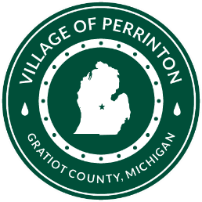 Council Present: Jason Blemaster, Cathy Feighner, Jerilou Gallagher, Jim Mayer, Bob Sali & Rick WilsonAlso, Present:  Janell Dunham & Julie Henry This meeting was called to discuss and review a proposed budget for the 2021 – 2022 fiscal year.  Jason Blemaster made a motion to except the 2021 – 2022 Proposed Budget, seconded by Jim Mayer.   Motion carried.  6 – YEAS  0 – NAYSNo further business, motion to adjourn by Bob Sali, seconded by Jason Blemaster.  Motion carried.